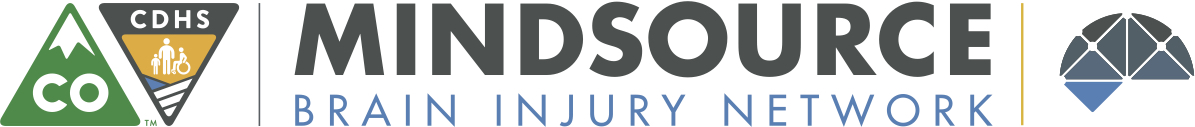 MINDSOURCE Trust Fund Board AgendaDecember 15, 20178:30 a.m. - 11:30 a.m.CFPDAccess Conference Room- 9th Floor1355 S Colorado Blvd Building C Denver, CO 80222Breakfast (8:15a.m.)Welcome, Introductions & Announcements –Chair, Catie Johnston-Brooks (8:30a.m. – 8:40a.m.)Brain Injury Alliance of CO – Annual report (8:40 a.m. - 10:10a.m.)
Colorado Department of Education – Annual Report (10:10a.m. - 10:30a.m.)
Break (10:30a.m. – 10:45a.m.)Event Video and Pictures (Melissa)
Program Report – (10:45a.m. – 11:00a.m.)ACL grant updateCSU StudentsBroadening definition from TBI to ABIMunicipality ParticipationBranding & Marketing Activities (Karen)Chair Elect (Judy)
Work Group Reports – (11:00a.m. – 11:30a.m.)Research and Program Evaluation (Catie)Revenue (Wendy)Vision and Outreach (Brittany)To Join Remotely:https://meet.google.com/aon-typg-jxi?authuser=1Next Meeting 2/16/18 @ Daniels Fund